Asamblea General de la OMPICuadragésimo noveno período de sesiones (23º ordinario)Ginebra, 2 a 11 de octubre de 2017Propuesta del Grupo de Asia y el Pacífico sobre la composición del Comité del Programa y PresupuestoCorrección presentada por el Grupo de Asia y el PacíficoEn el párrafo 2.b)ii) del Anexo del documento WO/GA/49/20, se ha sustituido la última frase por el texto que figura a continuación:“Habida cuenta de que ha aumentado el número de miembros en algunos grupos regionales de la OMPI, debería ajustarse proporcionalmente el número de puestos asignados a cada grupo, sobre la base del principio de representación equitativa, reafirmando a la vez que cada uno de los grupos regionales debería estar representado en el PBC y el Comité de Coordinación.”[Fin del documento]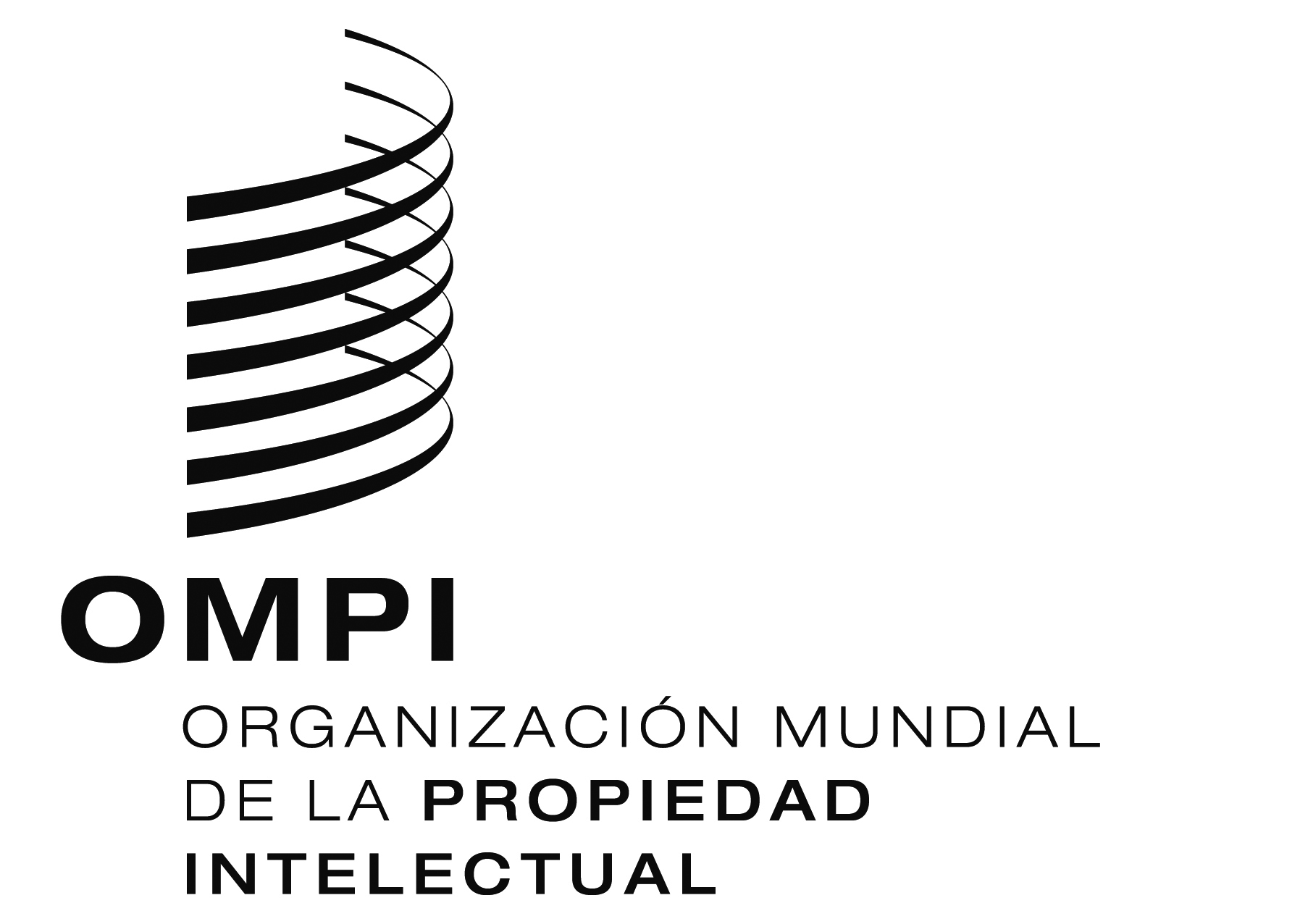 SWO/GA/49/20 CORRWO/GA/49/20 CORRWO/GA/49/20 CORRORIGINAL:  INGLÉS ORIGINAL:  INGLÉS ORIGINAL:  INGLÉS fecha:  6 DE OCTUBRE DE 2017 fecha:  6 DE OCTUBRE DE 2017 fecha:  6 DE OCTUBRE DE 2017 